Publicado en Sevilla el 20/09/2021 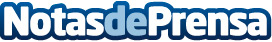 Los viveros de Miraflores se ampliarán para trasladar los viveros de Los RemediosTalleres Lumbreras se hace eco de la información aportada por Europa Press sobre las obras de ampliación de los viveros de Miraflores en Sevilla. Estas obras se culminarán con el traslado de otros viveros de la ciudadDatos de contacto:Talleres Lumbreras954930264 Nota de prensa publicada en: https://www.notasdeprensa.es/los-viveros-de-miraflores-se-ampliaran-para Categorias: Andalucia Industria Téxtil Industria Automotriz Construcción y Materiales http://www.notasdeprensa.es